TSAG Actions: AHG-MV-1.	Review and approve this reportAHG-MV-2.	Review and approve the ToR for the new FG-MV found in TSAG-TD164.GeneralThe opening TSAG plenary discussed several contributions and LSs concerning the creation of an ITU-T Focus Group on metaverse (FG-MV) and agreed to the creation of such a group under TSAG. It tasked an ad hoc group (AHG-MV) chaired by Ms Gaëlle Martin-Cocher (Interdigital, Canada) to discuss and refine the terms of reference (ToR) for this new FG.The AHG-MV adopted the agenda in TSAG-TD143 (see Annex A) and met in three sessions (Tue 13, 1800-2000 hours; Wed 14 1615-1730 hours; Thu 15 1115-1240 hours). The related documentation is listed in Annex B; the documents reviewed in the opening TSAG plenary were used only as reference and not re-reviewed.OutcomesThe AHG-MV produced a clean set of ToRs as found in TSAG-TD164, to be further considered by TSAG.The Russian Federation expressed concerns on the trademark implication of the use of the term “metaverse” in future ITU-T Recommendations resulting from the work of the Study Groups. The Russian Federation requested that the use of the term metaverse in ITU-T Recommendations be deferred until a review of the terminology and principles used in ISO and IEC is performed.There was a request that upon the creation of the FG-MV, and in accordance with A.7, no overlap of work should happen with other groups, and in particular with the SG16 correspondence group on metaverse (CG-MV). The SG16 is invited to consider the issue.Annex A
AgendaOpeningApproval of agendaDocumentation (Annex A)Recap from opening plenaryToR
TD144-R1 [Convener AHG-MV]AOBClosingAnnex B
Documentation for the Ad Hoc Group on a FG on metaverseNotes:* Reviewed at the opening TSAG Plenary** Title reviewed at the opening plenary_______________________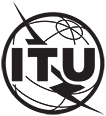 INTERNATIONAL TELECOMMUNICATION UNIONTELECOMMUNICATION
STANDARDIZATION SECTORSTUDY PERIOD 2022-2024INTERNATIONAL TELECOMMUNICATION UNIONTELECOMMUNICATION
STANDARDIZATION SECTORSTUDY PERIOD 2022-2024INTERNATIONAL TELECOMMUNICATION UNIONTELECOMMUNICATION
STANDARDIZATION SECTORSTUDY PERIOD 2022-2024TSAG-TD163INTERNATIONAL TELECOMMUNICATION UNIONTELECOMMUNICATION
STANDARDIZATION SECTORSTUDY PERIOD 2022-2024INTERNATIONAL TELECOMMUNICATION UNIONTELECOMMUNICATION
STANDARDIZATION SECTORSTUDY PERIOD 2022-2024INTERNATIONAL TELECOMMUNICATION UNIONTELECOMMUNICATION
STANDARDIZATION SECTORSTUDY PERIOD 2022-2024TSAGINTERNATIONAL TELECOMMUNICATION UNIONTELECOMMUNICATION
STANDARDIZATION SECTORSTUDY PERIOD 2022-2024INTERNATIONAL TELECOMMUNICATION UNIONTELECOMMUNICATION
STANDARDIZATION SECTORSTUDY PERIOD 2022-2024INTERNATIONAL TELECOMMUNICATION UNIONTELECOMMUNICATION
STANDARDIZATION SECTORSTUDY PERIOD 2022-2024Original: EnglishQuestion(s):Question(s):N/AN/AGeneva, 12-16 December 2022TDTDTDTDTDSource:Source:Convener, AHG-MVConvener, AHG-MVConvener, AHG-MVTitle:Title:Report of the TSAG Ad hoc Group on the ToR of an ITU-T Focus Group on metaverse (FG-MV) (Geneva, 12-16 December 2022)Report of the TSAG Ad hoc Group on the ToR of an ITU-T Focus Group on metaverse (FG-MV) (Geneva, 12-16 December 2022)Report of the TSAG Ad hoc Group on the ToR of an ITU-T Focus Group on metaverse (FG-MV) (Geneva, 12-16 December 2022)Contact:Contact:Gaëlle Martin-Cocher
Interdigital, CanadaE-mail:	Gaelle.Martin-Cocher@InterDigital.comE-mail:	Gaelle.Martin-Cocher@InterDigital.comAbstract:This TD contains the report for the ad hoc group for the discussions on a new ITU-T Focus Group on metaverse (FG-MV).Doc #SourceTitleSummaryTSAG-C3*ETRI, Korea (Rep. of), KT (Korea, Rep. of), SK Telecom (Korea, Rep. of), Soonchun‌hyang University (Korea, Rep. of)Proposal for the establishment of Focus Group on metaverse and related issuesCreate new Focus Group on metaverse under SG16 or TSAG, depending on the interest and participation level of the relevant SGs. Support ToR in C3 (MOD TD106) as starting point.Name: ask ITU LAU for analysis on name but proposes to use the term "metaverse" for the current title of the new FG until the trademark issue is resolved in ITU. The term "immersive virtual universe" in unclear / misleading.Leadership: experts recommended by SGs as FG vice-chairs.TSAG-C9*Japan Industrial Imaging Association, KDDI (Japan), Keio University (Japan), Mitsubishi Electric (Japan), NICT (Japan), NEC (Japan), Oki Electric Industry Company (OKI) (Japan), Rakuten Mobile, (Japan), SoftBank (Japan), Waseda University (Japan)Proposal to create a Focus group on metaverse in ITU-T SG16Parent: SG16.Support ToR from ITU-T SG16 [TD106/GEN] with modification.TSAG-C10*CanadaComments on the establishment of a new Focus Group on MetaverseTSAG as parent. FG name as "Metaverse".Title: "Metaverse" is being used widely in the industry and in other SDOs and standards organizations, and that the term "immersive virtual universe" is not well understood, pending on advice from the ITU legal office.TSAG-C13*Germany, Netherlands, Romania, Sweden, UKProposed New ITU Focus Group on the MetaverseTSAG itself should parent. Interested SGs: ITU-T Study Group 16 plus SG5, SG12; SG13; SG17 and SG20.TSAG-C19*,**RussiaOn establishing common approach on using term "metaverse" within ITUSupports FG, preference for "immersive virtual universe (i-universe)".Asks for a common term to be used in ITU, after consultation including CCTTSAG-TD037ITU-T SG16ITU-T SG16 Lead Study Group Report (March-December 2022)Reference to the CG-MV report on need to close collaboration with the Metaverse Standardization Forum (MSF)TSAG-TD094*ITU-T SG17LS/i on the establishment of a Focus Group on the "immersive virtual universe"Propose FG under TSAG called not metaverse but immersive virtual universe. ToR not provided.TSAG-TD106*ITU-T SG16LS on the establishment of a new Focus Group on the "metaverse/‌immersive virtual universe"Proposes the creation of a FG on MV under SG16 or TSAG. Willing to be the parent. Initial ToR provided.TSAG-TD109*ITU-T SG5LS/i on information on ongoing work on green and low carbon development of MetaverseAmend ToR to include environmental sustainability aspects. SG5 already has related work and a pending WI.TSAG-TD129*ITU-T SG13LS/i on new Focus Group on Metaverse/immersive virtual universe (reply to SG16-LS9)TSAG as parent. Amend ToR to include cloud infrastructure.TSAG-TD132*SPCG ChairIEC/ISO/ITU SPCG recommendation on two "metaverse" proposals to IEC/SMB, ISO/TMB, ITU-T/TSAGIf TSAG created a FG, it should work in close collaboration with the ISO/IEC Standardization Evaluation Group (JSEG) on "metaverse"TSAG-TD143Convener AHG-MVDraft agenda for the TSAG Ad hoc Group on the creation of an ITU-T Focus Group on metaverse (FG-MV) (Geneva, 12-16 December 2022)Agenda and documentationTSAG-TD144 (Rev.4)Convener AHG-MVFG-MV: Compilation of ToR proposalsConsolidated version of the various proposals concerning the ToR and agreed text with revision marks after each AHG session.TSAG-TD163Convener AHG-MVDraft report for the TSAG Ad hoc Group on the ToR for an ITU-T Focus Group on metaverse (FG-MV) (Geneva, 12-16 December 2022)Report of the three AHG sessions.TSAG-TD164Convener AHG-MVITU-T Focus Group on metaverse (FG-MV) ToRClean text of the ToR for the new FG-MV produced by the AHG-MV.